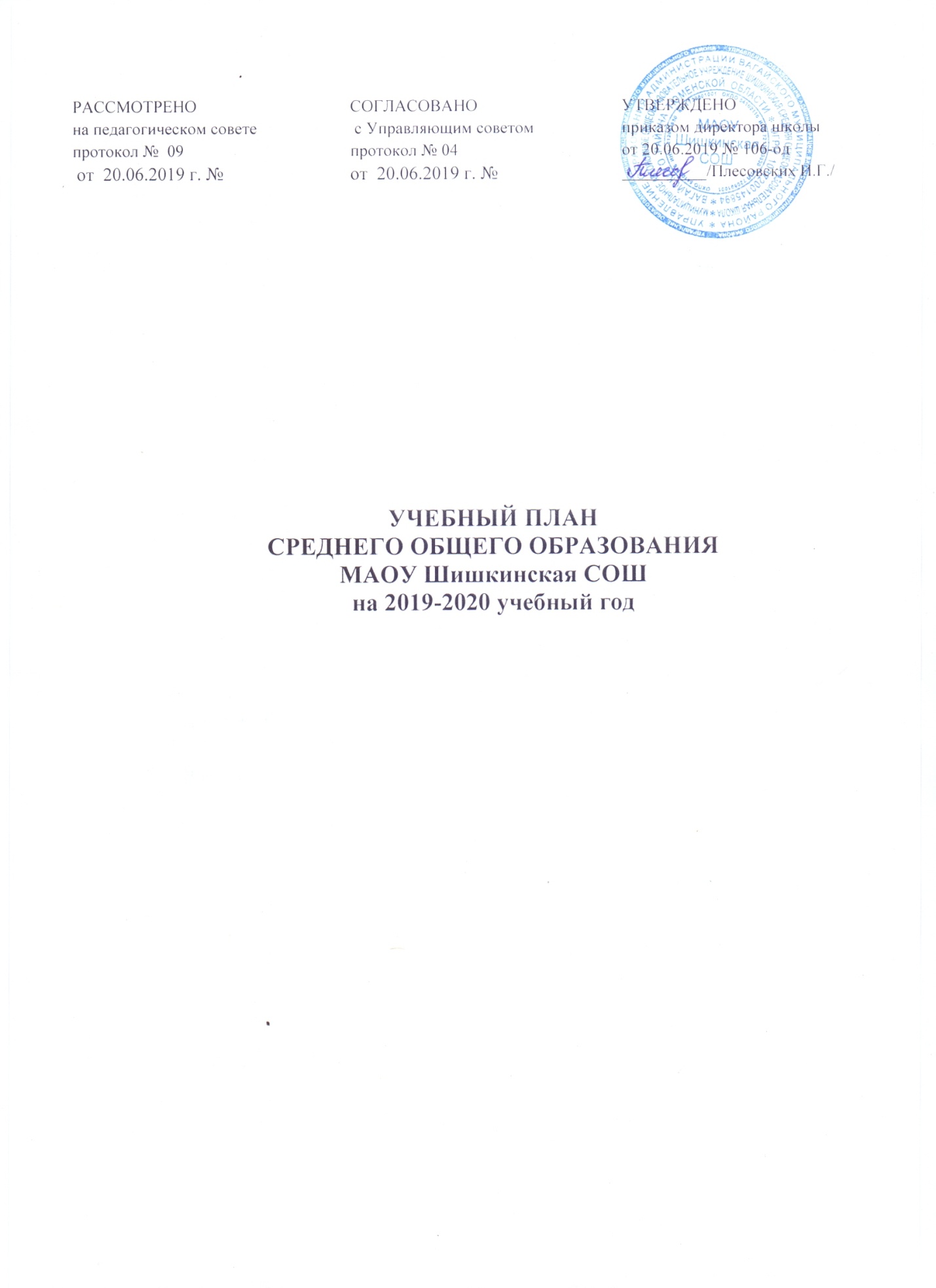 ПОЯСНИТЕЛЬНАЯ ЗАПИСКАЦели и задачи ООСодержание учебного плана для 10, 11 классов призвано обеспечить функциональную грамотность и социальную адаптацию обучающихся и ориентировано на подготовку обучающихся к профессиональной интеллектуальной деятельности. Достижение поставленной цели предусматривает решение следующих основных задач: - формирование общей культуры, духовно-нравственное, гражданское, социальное, личностное и интеллектуальное развитие, развитие творческих способностей, сохранение и укрепление здоровья; - обеспечение планируемых результатов по освоению выпускником целевых установок, приобретению знаний, умений, навыков, компетенций и компетентностей, определяемых личностными потребностями и возможностями обучающегося старшего школьного возраста, индивидуальными особенностями его развития и состояния здоровья; - обеспечение преемственности основного общего и среднего общего образования; - обеспечение доступности получения качественного среднего общего образования.II. Ожидаемые результаты- среднее общее образование (10,11 классы) - достижение уровня функциональной грамотности, соответствующего стандартам средней школы.- Функциональная грамотность и социальная адаптация обучающихся, подготовка обучающихся к профессиональной интеллектуальной деятельности, способность к самоопределению и саморазвитию. III.Реализуемые основные общеобразовательные программы Образовательные программы среднего общего образования - 10,11 классы (нормативный срок освоения 2 года). С целью реализации образовательных программ или их частей  внеаудиторно используются дистанционные образовательные технологии для осуществления учебно-методической помощи обучающимся, в том числе в форме индивидуальных консультаций, оказываемых дистанционно с использованием информационных и телекоммуникационных технологий, включая организацию учебных занятий в дни непосещения обучающимися по уважительным причинам образовательного учреждения (карантин, выезд на тренировочные сборы, лечение и др.)IV.Нормативная база для разработки учебного планаФормирование учебного плана для 1-11 классов регламентируется: Федеральным  законом от 29 декабря 2013 года № 273-Ф3 «Об образовании в Российской Федерации»Указами Президента РФ и постановлениями Правительства Российской Федерации:  - Концепцией общенациональной системы выявления и развития молодых талантов (Утверждена Президентом РФ 3 апреля 2012 года); - Указом Президента РФ «О стратегии государственной национальной политики Российской Федерации на период до 2025 года» от 19 декабря 2012 года № 1666. Приказами Министерства образования и науки Российской Федерации:  - Приказ Министерства образования и науки Российской Федерации от 17 декабря 2010 года №1897 «Об утверждении федерального государственного образовательного стандарта основного общего образования» (с изменениями на 31 декабря 2015 года); - Приказ Министерства образования и науки Российской Федерации от 31 декабря 2015 года №1578 «Об утверждении федерального государственного образовательного стандарта среднего общего образования»- Приказ Министерства образования и науки Российской Федерации от 30 августа 2013 г. №1015 «Порядок организации и осуществления образовательной деятельности по основным общеобразовательным программам - образовательным программам начального общего, основного общего и среднего общего образования;- Приказ Министерства образования и науки Российской Федерации от 28 декабря 2015 года №1529 «О внесении изменений в федеральный перечень учебников, утвержденный приказом Министерства образования и науки РФ от 31.03.2014 №253»;- Приказ Министерства образования и науки Российской Федерации от 31.03.2014 года №253 «Об утверждении федерального перечня учебников, рекомендуемых к использованию при реализации имеющих государственную аккредитацию образовательных программ начального общего, основного общего, среднего общего образования (с изменениями на 5 июля 2017 года)»; - Приказ Минобразования России от 05.03.2004 №1089 (ред. от 07.06.2017) «Об утверждении федерального компонента государственных образовательных стандартов начального общего, основного общего и среднего (полного) общего образования»; - Приказ Министерства образования и науки Российской Федерации от 07.06.2017 №506 «О внесении изменений в федеральный компонент государственных образовательных стандартов начального общего, основного общего и среднего (полного) общего образования, утвержденный приказом Министерства образования Российской Федерации от 5 марта 2004 года № 1089»; - Приказ Министерства образования и науки Российской Федерации от 09.03.2004 №1312 «Об утверждении федерального базисного учебного плана и примерных учебных планов для общеобразовательных учреждений Российской Федерации, реализующих программы общего образования" (в редакции от 01.02.2012 №74);- Приказ Министерства образования и науки Российской Федерации от 30.08.2013 года №1015 «Об утверждении порядка организации и осуществления образовательной деятельности по основным общеобразовательным программам – образовательным программам начального общего, основного общего и среднего общего образования» (в редакции от 17.07.2015);- Приказ Министерства образования и науки Российской Федерации от 31.12.2015 № 1576 «О внесении изменений в федеральный государственный образовательный стандарт начального общего образования, утвержденный приказом Министерства образования и науки российской Федерации от 06.10.2009г. № 373»;- Приказ Министерства образования и науки Российской Федерации от 17.12.2010г. № 1897» от 31.12.2015 № 1577 «О внесении изменений в федеральный государственный образовательный стандарт основного общего образования, утвержденный приказом Министерства образования и науки российской Федерации;- Приказ Министерства образования и науки Российской Федерации от 09.01.2014 № 2 «Об утверждении порядка применения организациями, осуществляющими образовательную деятельность, электронного обучения, дистанционных образовательных технологий, при реализации образовательных программ»;- Приказ Министерства образования и науки Российской Федерации от 15.12.2016 №1598 «Об утверждении комплекса мер, направленных на систематическое обновление содержания общего образования»;- Приказ Министерства образования и науки Российской Федерации от 24.02.2010 №96/134 «Об утверждении Инструкции об организации обучения граждан Российской Федерации начальным знаниям в области обороны и их подготовки по основам военной службы в образовательных учреждениях среднего (полного) общего образования, образовательных учреждениях начального профессионального и среднего профессионального образования и учебных пунктах»;- СанПиН 2.4.2.2821-10 «Санитарно-эпидемиологические требования к условиям и организации обучения в общеобразовательных учреждениях», утвержденные постановлением Главного государственного санитарного врача Российской Федерации от 29.12.2010 №189 (в ред. Постановления Главного государственного санитарного врача РФ №81 от 24.11.2015). - СанПиН 2.4.2.2821-10 «Санитарно-эпидемиологические требования к условиям и организации обучения в общеобразовательных учреждениях», утвержденные постановлением Главного государственного санитарного врача Российской Федерации от 29.12.2010 №189 (в ред. Постановления Главного государственного санитарного врача РФ №81 от 24.12.2015);Инструктивно-методическими письмами Министерства образования и науки Российской Федерации, Правительства Тюменской области:  -  Инструктивно-методическое письмо Министерства образования и науки Российской Федерации от 28.07.1980 №281-М/17-13-186 «Перечень заболеваний, по поводу которых дети нуждаются в индивидуальных занятиях на дому и освобождаются от посещения массовой школы»; -  Инструктивно-методическое письмо Министерства образования и науки Российской Федерации от 04.03.2010 №03-412 «О методических рекомендациях по вопросам профильного обучения»;- Инструктивно-методическое письмо Министерства образования и науки Российской Федерацииот 19.11.2010 №6842-03/30 «О введении третьего часа физической культуры в недельный объем учебной нагрузки обучающихся в общеобразовательных учреждениях»;- Инструктивно-методическое письмо Министерства образования и науки Российской Федерацииот от 14.12.2015 №09-3564 «О внеурочной деятельности и реализации дополнительных общеобразовательных программ»; - Инструктивно-методическое письмо Министерства образования и науки Российской Федерацииот от 18 августа 2017 г. №09-1672 «О направлении методических рекомендаций» (Методические рекомендации по уточнению понятия и содержания внеурочной деятельности в рамках реализации основных общеобразовательных программ, в том числе в части проектной деятельности); - Инструктивно-методическое письмо Министерства образования и науки Российской Федерацииот от 25.05.2015 №08-761 «Об изучении предметных областей: «Основы религиозных культур и светской этики» и «Основы духовно-нравственной культуры народов России»; - письмом Департамента государственной политики в образовании Министерства образования и науки Российской Федерации от 04.03.2010г. №03-413 «О методических рекомендациях по реализации элективных курсов; - методическими рекомендациями по формированию учебных планов общеобразовательных учреждений Тюменской области (письма ДОН от 14.05.2014 №3437, от 19.05.2015 №3259, от 15.04.2016 №2955, от 05.06.2017 №3824). - Распоряжение Правительства Тюменской области от 22.10.2012 № 2162-рп «О мерах по дальнейшему развитию в Тюменской области системы выявления и поддержки талантливых детей»Режим функционирования образовательной организацииОрганизация образовательного процесса регламентируется календарным учебным графиком. Режим функционирования устанавливается в соответствии с СанПин 2.4.2.2821-10 и Уставом МАОУ Шишкинская СОШ: - продолжительность учебного года в 10 классе - 34 недели, в 11 классе – 34 учебные недели,- в 10-11 классах оценивание осуществляется по полугодиям; - в 10-11 классах продолжительность учебной недели -5 дней; - максимально допустимая нагрузка обучающихся (СанПин 2.4.2.2821-10) в 10 классе – 34 часа, в 11 классе - 34 часа в неделю; - в 10-11 классах занятия начинаются в 1 смену с 9.00, - начало дополнительных и индивидуальных занятий предусматривает перерыв не менее 45 минут после учебных занятий.Выбор учебников и учебных пособий, используемых при реализации учебного планаИзучение учебных предметов федерального компонента организуется с использованием учебников, включенных в Федеральный перечень (Приказ Министерства просвещения Российской Федерации от 28.12.2018 г. № 345).Особенности учебного планаВ 10,11 классе реализуется общеобразовательная программа на базовом уровне с универсальным обучением. Региональный компонент1.Обновление  содержания предметов:физика, химия, информатика, биология, географияВ рамках реализации Комплекса мер, направленных на систематическое обновление содержания общего образования,    а также поручения Правительства Тюменской области о необходимости подготовки инженерно-технических кадров для развития региона  проведен  анализ рабочих программ педагогов по следующим предметам: физика, химия, информатика, биология, география. На основании анализа  внесены изменения в   содержание предметов, а также   сформирован перечень предприятий, на базе которых возможна реализация практической части общеобразовательных предметов и проектов («уроки на производстве»). Данные уроки призваны  принципиально отличаться от проведения традиционных профориентационных («визитных») экскурсий на предприятия, практика проведения которых также будет  продолжаться в прежнем режиме. Отличие нового формата работы в том, что обучающиеся придут на производственные предприятия для изучения конкретной темы одного или нескольких занятий по одному или нескольким предметам, согласно разработанным методическим алгоритмам, картам и перечню рекомендуемых для сотрудничества организаций.Благодаря этому ученики не только получат необходимые знания и навыки, но увидят их практическое применение в условиях реального производства. Более того,  в дальнейшем, при непосредственном участии педагога, они смогут взяться за работу над учебным проектом по решению востребованных задач конкретной отрасли, что будет способствовать росту их учебной мотивации и профессионального самоопределения. Тематика уроков, планируемых  к проведению на производствев МАОУ Шишкинской СОШИтого: образовательных экскурсий/уроков на производстве: 4 Из них: 10 класс – 3               11 класс – 1в Птицкой СОШИтого: образовательных экскурсий/уроков на производстве: 3 Из них: 10 класс – 3в Шестовской СОШИтого: образовательных экскурсий/уроков на производстве: 2 Из них: 10 класс – 1               11 класс – 1в Юрминской СОШИтого: образовательных экскурсий/уроков на производстве: 4 Из них: 10 класс – 3               11 класс – 12. С целью изучения обучающимися региональных особенностей содержание  национально-регионального  компонента  реализуется  в   рамках  учебных   предметов  в  объеме  10 % от нормативного времени.МАОУ Шишкинская СОШ,Юрминская СОШПтицкая СОШШестовская СОШIX.Часть учебного плана, формируемая участниками образовательных отношенийВ целях повышения качества обучения, компонент образовательного учреждения представлен предметами («Алгебра и начала анализа» - по 1 часу в неделю в 10  и в 11  классах, «Русский язык» - по1 часу в неделю в 10  и в 11  классах), вследствие чего преподавание математики в 10,11 классах организуется по 5-часовой программе, русский язык по 2-х часовой программе Образовательная область «Математика»  реализуется через  предметы:10-11 класс – алгебра и начала анализа- 3 часа,  геометрия-2 часа.Предмет «Основы безопасности жизнедеятельности» изучается в рамках федерального компонента учебного плана в 10-11 классах в объеме 1 час в неделю в соответствии с инструкцией, утвержденной приказом Министерства обороны и Министерства образования и науки Российской Федерации от 24.02.2010 № 96/134.С целью выполнения практической части учебного предмета ОБЖ (раздел «Основы начальной военной подготовки») организовано проведение учебных сборов с юношами 10-х классов в соответствии с совместным приказом Министерства обороны Российской Федерации и Министерства образования и науки Российской Федерации от 24 февраля . N 96/134 «Об утверждении Инструкции об организации обучения граждан Российской Федерации начальным знаниям в области обороны и их подготовки по основам военной службы в образовательных учреждениях среднего общего образования, образовательных учреждениях начального профессионального и среднего профессионального образования и учебных пунктах».Предмет «Обществознание» включает разделы «Экономика» и «Право»В 2017-2018 учебном году приказом Министерства образования и науки РФ от  07.06.2017 г. № 506 на ступени старшей школы вводится отдельный учебный предмет «Астрономия» - 34 часа. 1 час школьного компонента направлен на преподавание предметных курсов по  выбору обучающихся, направленных на решение вопросов качества обучения, обеспечение расширения знаний и развитие учебных навыков по учебным предметам, которые обучающиеся планируют сдавать в ходе государственной (итоговой) аттестации. Набор обучающихся на курсы по выбору осуществляется с помощью анкетирования (приложение 1), по результатам которого формируются группы для изучения предметных, учебных предметов. Списки обучающихся, посещающих элективные и предметные  курсы по выбору, утверждаются приказом директора школы и при необходимости корректируются в течение учебного года.	При формировании учебного плана на новый учебный год были учтены требования государственного образовательного стандарта, анализ  образовательных потребностей обучающихся, их родителей (законных представителей), кадровое и материально - техническое оснащение учебно-воспитательного процесса.Учебный план имеет двухуровневую структуру: инвариантная и вариативная части. Инвариантная часть включает в себя предметы федерального компонента Базисного учебного плана, а вариативная – учебные предметы в рамках обязательной нагрузки и факультативные, групповые и индивидуальные занятия.X. Деление классов на группы Деления на группы нетXIV. Учебные планы для 10-11 классов Годовой учебный планТаблица – сетка часов учебного плана МАОУ Шишкинская СОШ  для 10 и 11 классов, реализующих ГОС.Недельный учебный план для X-XI классовна 2018-2019 учебный годXV. Формы промежуточной аттестации обучающихся Промежуточная аттестация учащихся 10-х классов  проводится в форме итогового контроля 1 раз в год. Сроки проведения промежуточной  аттестации определяются годовым календарным графиком. К промежуточной аттестации допускаются все учащиеся независимо от текущей успеваемости.Учащиеся 10 класса проходят промежуточную (годовую) аттестацию по трем предметам: русский язык, алгебра и начала анализа  и один предмет по выбору учащихся в форме контрольной работы. По остальным предметам учебного плана (литература, иностранный язык (английский язык) для МАОУ Шишкинская СОШ, Птицкая СОШ;  иностранный язык (немецкий язык) для Юрминской СОШ, Шестовской СОШ,  геометрия, информатика и ИКТ, история, обществознание, география, физика, химия, биология, астрономия, МХК, технология, ОБЖ, физическая культура, родной (татарский) язык и родная (татарская) литература  для Юрминской СОШ) промежуточная (годовая) аттестация проводится на основании годовых оценок.Формы промежуточной аттестации по итогам 2018-2019 учебного года в 10 классеИтоговая оценка выставляется как среднее арифметическое  целыми числами в соответствии с правилами математического округления в пользу ученика.         Итоговая аттестация обучающихся осуществляется в соответствии с приказом Министерства образования и науки Российской Федерации «Об утверждении Порядка проведения государственной итоговой аттестации по образовательным программам основного общего образования и по образовательным программам  среднего  общего образования».Приложение 1Анкетирование учащихся 9,10,11 классовУважаемые родители, заполните, пожалуйста, анкету. Если вы хотите, чтобы какие-либо из названных курсов посещал ваш ребенок - поставьте знак "+"в соответствующей графе.Ф. И. ребенка:____________________________________________________________                      Выбор предметных курсов в 9, 10,11 классах ученика(цы)______________________________________Дата «___» ____________2018 г.            ________/__________________________/                             дата                                                         подпись ученика  /расшифровка подписи/       Я________________________________________________________________с выбором предметов                Фамилия имя  отчество одного из родителей (законного представителя) сына /дочери________________________________________________  указать Ф.И.О.  согласен (а).               _____ __________                                  ____________/________________________/                                                                                     подпись родителя  /расшифровка дата     Четверть продолжительностьКаникулыСрокиКоличество днейI с 02.09.2019 по 27.10.2019 Осенние 28.10.-04.11.8II с 05.11.2019 по 29.12.2019 Зимние 30.12.-12.01.14III с 13.01.2020 по 22.03.2020Весенние 23.03.29.037IV с 30.03.2020 по 31.05.2020Летние 01.06.31.0892 дняВсего Всего Всего 121121№Темы уроков(с учетом обновления содержания)СрокиВиды деятельностиПримерныйпроизводственный ресурс (база)Белки, их состав, строение и функции. (биология 10 класс)Белки. (химия 10 класс)Сентябрь 3 неделяВиртуальная экскурсия СХПК «ЖелнинскийСсылка на сайт школыМинеральные ресурсы. (география 10 класс)Природные источники углеводородов. Нефть и природный газ.(химия 10 класс)ноябрьВиртуальная экскурсия на месторождения нефти и газа Тюменской областиСсылка на сайт школыСтруктура данных. Графы. Таблицы (информатика 10 класс). Состав населения. Основные религии мира. (география 10 класс)ОктябрьПрактическая работаДифференциация стран современного мира (география 11 класс). Создание базы данных (информатика 11 класс)Сентябрь 2 неделяПрактическая работа№Темы уроков (с учетом обновления содержания)СрокиВиды деятельностиПримерный производственный ресурс (база)1Биология. Строение и функции белка. Р.К. Состав молока. Качественные реакции на белки,  10 класс.                                        Химия. Химические свойства белков и качественные реакции на белки. 10 класс. октябрьУрок на производстве/ экскурсияВетстанция, Вагай2География. Топливно-энергетический комплекс, 10 классФизика. Электрический ток, 10 классмартУрок на производстве/ экскурсияВагайский РЭС3География. Природные ресурсы и закономерности их размещения. Минеральные ресурсы.  10 класс                       Химия. Нефть,10 классдекабрьУрок на производстве/ экскурсияВиртуальная экскурсия. СИБУР - холдинг, г.Тобольск№Темы уроков (с учётом обновления содержания)срокиВиды деятельностиПримерный производственный ресурс1.Минеральные ресурсы (География 10 класс)Структура данных. Графики. Таблицы. (информатика 10 класс)Сентябрь 4 неделяПрактическая работа2.Производство и передача электрической энергии (Физика 11 класс)Ввод данных, диаграммы, моделирование поцессов(Информатика 11 классов)октябрьВиртуальная экскурсияТЭЦ -1ТЭЦ – 2№Темы уроков (с учётом обновления содержания)срокиВиды деятельностиПримерный производственный ресурс1Симметрия в пространстве ( геометрия 10)Обобщение знаний о многообразии жизни (биология 10)майОбразовательная экскурсияна местные природные объектыПарковые зоны своей местности2Белки, их состав, строение и функции. (биология 10 класс)Белки. (химия 10 класс)Сентябрь 3 неделяВиртуальная экскурсия СХПК «ЖелнинскийСсылка на сайт школы3Минеральные ресурсы. (география 10 класс)Природные источники углеводородов. Нефть и природный газ.(химия 10 класс)ноябрьВиртуальная экскурсия на месторождения нефти и газа Тюменской областиСсылка на сайт школы4Сплавы.Металлы и их свойства. Коррозия металлов (химия 11)Задачи на сплавы (математика 11)апрельНаправлениеПредметКол-во часовКраеведческоеЛитература10КраеведческоеИстория7ЭкологическоеБиологий4ЭнергосбережениеФизика7Формирование принципов ЗОЖОБЖ4химия7информатика4география4НаправлениеПредметКол-во часовКраеведческоеЛитература в 10-11 классах10ЭкологическоеБиология в 11 кл.4ЭкологическоеХимия в 10 кл.4ЭнергосбережениеФизика7Формирование принципов ЗОЖОБЖ4информатика4география4НаправлениеПредметКол-во часовКраеведческоеЛитература в 10 классе10КраеведческоеГеография в 10, 11 классах3КраеведческоеБиология в  11 классе3ЭкологическоеГеография в 10, 11 классах3ЭкологическоеБиология в 10, 11 классах3ЭнергосбережениеГеография в 10, 11 классах3Формирование принципов ЗОЖОБЖ в 10, 11 классах3химия7информатика4физика4№МАОУ Шишкинская СОШЮрминская СОШ Шестовская СОШПтицкая СОШ10 класс10 класс10 класс10 класс1.Обществознание -34 часа (2 уч-ся)Биология -34 часа (7 уч-ся)Обществознание-34 часа (1 уч-ся)Биология -34 часа (1 уч-ся)2.География-34 часа (1 уч-ся)История-34 часа (1 уч-ся)Физика-34 часа (2 уч-ся)География-34 часа (2 уч-ся)3Химия – 34 часа (1 уч-ся)Обществознание-34 часа (3 уч-ся)4Информатика-34 часа (1 уч-ся)11 класс11 класс11 класс11 класс6Математика-18 часов (3 уч-ся)Обществознание -34 часа (5 уч-ся)Математика-18 часов (3 уч-ся)Биология -34 часа (1 уч-ся)7Русский язык-16 часов (3 уч-ся)Русский язык-16 часов (3 уч-ся)География-34 часа (1 уч-ся)8Физика-34 часа (1 уч-ся)Физика-34 часа (1 уч-ся)9Общестаознание-34 часа (1 уч-ся) Предметные областиУчебные предметы Количество часов в неделю  Количество часов в неделю ВсегоПредметные областиУчебные предметы1011Инвариантная частьИнвариантная частьИнвариантная частьИнвариантная частьРусский язык и литератураРусский язык343468Русский язык и литератураЛитература102102204Иностранный языкАнглийский язык102102204Иностранный языкНемецкий язык102102204Математика Алгебра и начала анализа6868136Математика Геометрия6868136Математика Информатика и ИКТ343468ОбществознаниеИстория6868136ОбществознаниеОбществознание (включая экономику и право)6868136ОбществознаниеГеография343468ЕстествознаниеБиология343468ЕстествознаниеФизика6868136ЕстествознаниеХимия343468ЕстествознаниеАстрономия34 -34ИскусствоМировая художественная культура343468Физическая культураФизическая культура102102204Физическая культураОБЖ343468ТехнологияТехнология343468ИтогоИтого105410202074Предметные областиУчебные предметы Количество часов в неделю  Количество часов в неделю ПримечаниеПредметные областиУчебные предметы1011Инвариантная частьИнвариантная частьИнвариантная частьИнвариантная частьРусский язык и литератураРусский язык11Русский язык и литератураЛитература33Иностранный языкАнглийский язык33МАОУ Шишкинская СОШПтицкая СОШИностранный языкНемецкий язык33Юрминская СОШШестовская СОШМатематика Алгебра и начала анализа22Математика Геометрия22Математика Информатика и ИКТ11ОбществознаниеИстория22ОбществознаниеОбществознание (включая экономику и право)22ОбществознаниеГеография11ЕстествознаниеБиология11ЕстествознаниеФизика22ЕстествознаниеХимия11ЕстествознаниеАстрономия1 -ИскусствоМировая художественная культура11Физическая культураФизическая культура33Физическая культураОБЖ11ТехнологияТехнология11ИтогоИтого2827Этнокультурный компонент для Юрминской СОШЭтнокультурный компонент для Юрминской СОШЭтнокультурный компонент для Юрминской СОШЭтнокультурный компонент для Юрминской СОШЭтнокультурный компонент для Юрминской СОШРодной язык и родная литератураРодной язык11Родной язык и родная литератураРодная литература11ИтогоИтого3029Вариативная частьВариативная частьВариативная частьВариативная частьПредметные курсы:Предметные курсы:Предметные курсы:Предметные курсы:      Алгебра и начала анализа      Алгебра и начала анализа11      русский язык      русский язык11Предметные курсы по выборуМАОУ Шишкинская СОШПредметные курсы по выборуМАОУ Шишкинская СОШПредметные курсы по выборуМАОУ Шишкинская СОШПредметные курсы по выборуМАОУ Шишкинская СОШПредметные курсы по выборуМАОУ Шишкинская СОШПредметный курс по обществознаниюПредметный курс по обществознанию11Предметный курс по физикеПредметный курс по физике1Предметный курс по информатикеПредметный курс по информатике1Предметный курс по химииПредметный курс по химии1Предметный курс по географииПредметный курс по географии1Предметный курс по математикеПредметный курс по математике10,5Предметный курс по русскому языкуПредметный курс по русскому языку0,5Птицкая СОШПтицкая СОШПтицкая СОШПтицкая СОШПтицкая СОШПредметный курс по биологииПредметный курс по биологии11Предметный курс по географииПредметный курс по географии11Предметный курс по обществознаниюПредметный курс по обществознанию1Шестовская СОШШестовская СОШШестовская СОШШестовская СОШШестовская СОШПредметный курс по математикеПредметный курс по математике0,5Предметный курс по русскому языкуПредметный курс по русскому языку0,5Предметный курс по обществознаниюПредметный курс по обществознанию11Предметный курс по физикеПредметный курс по физике11Юрминская СОШЮрминская СОШЮрминская СОШЮрминская СОШЮрминская СОШПредметный курс по обществознаниюПредметный курс по обществознанию1Предметный курс по биологииПредметный курс по биологии1Предметный курс по историиПредметный курс по истории1Объём аудиторной нагрузки при 5-дневной учебной неделе для МАОУ Шишкинской СОШ, Птицкой СОШ, Шестовской СОШОбъём аудиторной нагрузки при 5-дневной учебной неделе для МАОУ Шишкинской СОШ, Птицкой СОШ, Шестовской СОШ3130Объём аудиторной нагрузки при 5-дневной учебной неделе для для Юрминской СОШОбъём аудиторной нагрузки при 5-дневной учебной неделе для для Юрминской СОШ3332Предмет 10 классРусский языкКонтрольная работа в формате ЕГЭАлгебра и начала анализаКонтрольная работа в формате ЕГЭ№ п/пПредметВыбор1Русский язык2Математика3Литература4Физика5Химия6Биология7География8История9Обществознание10Информатика и ИКТ11Иностранные языки 13Ваши предложения